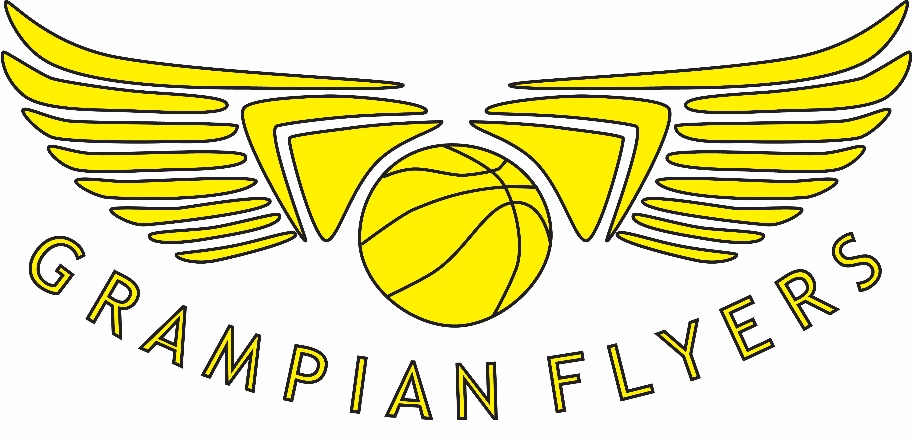 AGM & AWARDS EVENINGThursday 8th June, 2017ISA in the Small Gym 6:45pm for a 7pm startApologies & AttendanceWelcome to EveryoneTreasurer ReportPerformance ReportDevelopment ReportWheelchair ReportElection of Committee positions:-Chairperson (vacant)Vice-Chairperson (vacant)Treasurer (2 nominations received so far)Secretary (1 nomination received so far)Technical Director (vacant)Fixtures Secretary (1 nomination received so far)Membership Co-ordinator (1 nomination received so far)Wheelchair RepresentativeCPO (2 nominations received so far)Fundraiser (or a possible group of fundraisers) – new position / groupCommittee Members (1 member to represent each age group – someone different from the Team Managers)AOCBAwards (U14 and upwards)